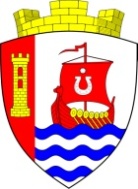 Муниципальное образованиеСвердловское городское поселениеВсеволожского муниципального районаЛенинградской областиАДМИНИСТРАЦИЯП О С Т А Н О В Л Е Н И Е« 29 »  08  2017 г.                                                                              №  655 г.п.им. СвердловаОб утверждении Порядка предоставления, рассмотрения и оценки предложений заинтересованных лиц для включения общественной территории в муниципальную программу «Формирование  комфортной городской среды» муниципального образования «Свердловское городское поселение»       В соответствии с Федеральным законом от 06.10.2003 № 131-ФЗ 
«Об общих принципах организации местного самоуправления в Российской Федерации», постановлением Правительства РФ от 10.02.2017 № 169 
«Об утверждении правил предоставления и распределения субсидий из федерального бюджета бюджетам субъектов Российской Федерации на поддержку государственных программ субъектов Российской Федерации и муниципальных программ формирования современной городской среды», Уставом муниципального образования «Свердловское городское поселение», в целях улучшения инфраструктуры муниципального образования, вовлечения жителей в благоустройство общественных пространств, ПОСТАНОВЛЯЮ:            1. Утвердить Порядок предоставления, рассмотрения и оценки предложений заинтересованных лиц для включения общественной территории в муниципальную программу «Формирование  комфортной городской среды» муниципального образования «Свердловское городское поселение», согласно приложению.2. Опубликовать настоящее постановление в газете «Всеволожские вести» (приложение «Невский берег») и разместить в информационно-телекоммуникационной сети «Интернет» на официальном сайте муниципального образования «Свердловское городское поселение».          3. Контроль за выполнением настоящего  постановления возложить на заместителя главы администрации по ЖКХ, ГО и ЧС муниципального образования «Свердловское городское поселение» Р.Д. Халилова.4. Постановление вступает в силу с момента публикации.Глава администрации									И.В.КупинаСОГЛАСОВАНО:Заместитель главы администрациипо ЖКХ, ГО и ЧС                              _______________  	 Халилов Р.Д.                                                                   (ФИО)                (подпись)Заместитель главы администрации по экономическим вопросам             _______________   Колесникова А.С.                                                                   (ФИО)                 (подпись)Начальник сектора по правовым вопросам         			_____________   	Сарычев А.А.                                                                   (ФИО)                 (подпись)Подготовил (а) Морозова Е.М.   		_______________тел № (8-81370)77-283                                 (подпись)количество экз.в т.ч.: 1- администрация МО1 – прокуратураПорядокпредоставления, рассмотрения и оценки предложений заинтересованных лиц для включения общественной территории в муниципальную программу «Формирование  комфортной городской среды» муниципального образования «Свердловское городское поселение»1.1. Порядок предоставления, рассмотрения и оценки предложений заинтересованных лиц для включения общественной территории в муниципальную программу «Формирование  комфортной городской среды» муниципального образования «Свердловское городское поселение» определяет механизм конкурсного отбора территорий общего пользования и проектов по их благоустройству.Общественная территория – парк, сквер, набережная, пешеходная зона, и другие (далее – общественная территория).1.2. Конкурсный отбор проводится в целях улучшения инфраструктуры муниципальных образований, вовлечения жителей в благоустройство общественных пространств.1.3. Организатором конкурсного отбора является администрация муниципального образования «Свердловское городское поселение» (далее – организатор конкурса).1.3.1. К обязанностям организатора конкурсного отбора относится:1) опубликование на официальном сайте муниципального образования  информации о конкурсном отборе наиболее посещаемой муниципальной территории общего пользования, подлежащей благоустройству, в которой в обязательном порядке отражается:текущее и перспективное состояние территории общего пользования, среди которых проводится конкурсный отбор:а) характеристика, описание (текстовое, графическое) территории в настоящее время, место расположения (адрес), анализ существующих сценариев использования, анализ проблем, анализ ценностей и потенциала территории, задачи по развитию территории;б) характеристика, описание (текстовое, графическое), планируемые сценарии использования территории по результатам работ по благоустройству согласно муниципальной программе;размер средств, предусмотренных на реализацию проекта по благоустройству наиболее посещаемой территории общего пользования;сроки проведения конкурсного отбора;ответственные лица;порядок участия граждан и организаций в конкурсном отборе;2) проведение опроса граждан и выбор территории общего пользования;3) организация обсуждения проектов благоустройства территории общего пользования;4) организация работы Комиссии, сформированной в соответствии с Положением;5) опубликование результатов конкурсного отбора территории и разработанного проекта его благоустройства на официальном сайте муниципального образования, размещенном в информационно-телекоммуникационной сети «Интернет», а также в средствах массовой информации.2. Условия включения общественной территории в муниципальную программу «Формирование  комфортной городской среды» муниципального образования «Свердловское городское поселение»2.1. В муниципальную программу «Формирование  комфортной городской среды» муниципального образования «Свердловское городское поселение» включаются наиболее общественные территории, выявленные по результатам опроса граждан.2.2. Конкурс проводится между общественными территориями, расположенными в границах муниципального образования.2.3. К мероприятиям по  благоустройству общественных территорий относятся:размещение малых архитектурных форм (элементы монументально-декоративного оформления, устройства для оформления мобильного и вертикального озеленения, водные устройства, городская мебель, игровое, спортивное, осветительное оборудование), ландшафтный дизайн, устройство и ремонт твердого покрытия, и другие, в соответствии с минимальным перечнем работ и дополнительным перечнем работ;приведение в надлежащее состояние тротуаров, скверов, парков, уличного освещения;высадка деревьев и кустарников (озеленение);2.4. Перечень работ по благоустройству общественных территорий, а также нормативная (предельная) стоимость (единичные расценки) работ по благоустройству общественных территорий, утверждается нормативным правовым актом администрации муниципального образования «наименование» в соответствии с нормативным правовым актом отраслевого органа исполнительной власти Ленинградской области ответственного за реализацию приоритетного проекта «Формирование комфортной городской среды»;3. Порядок проведения конкурсного отбора общественной территории 3.1. В течение 10 дней после опубликования информации, предусмотренной подпунктом 1 пункта 1.3.1. настоящего Порядка, заинтересованные лица осуществляют электронное голосование за конкретную территорию общего пользования, участвующую в конкурсном отборе, для включения в подпрограмму в целях благоустройства. На сайте также должна быть предоставлена возможность предложить альтернативной территории, по которой также проводится голосование.3.2. Гражданин, юридическое лицо вправе осуществить поддержку выбранной территории, заполнив заявление о поддержке, согласно приложению к настоящему Порядку, и направив их организатору конкурса по почте либо в электронной форме с использованием электронных средств коммуникации, либо переданы в администрацию муниципального образования.3.3. По окончании голосования Комиссия, оценивая в совокупности поданные голоса за каждую территорию и поступившие заявки о поддержке, определяет территорию общего пользования, подлежащую включению в программу. Решение комиссии подлежит размещению на официальном сайте муниципального образования.4. Разработка проекта благоустройства территории общего пользования4.1. В течение 10 дней, после принятия решения об отборе конкретной территории в соответствии с пунктом 3.3 настоящего порядка, организатор конкурса собирает предложения по проекту благоустройства данной территории и проводит общественное обсуждение всех предложений в целях выработки решения, учитывающего интересы различных групп.4.2. При необходимости возможно проведение рейтингового голосования.4.3. Подведение итогов обсуждения и выбор проекта благоустройства в целях его реализации осуществляется Комиссией, решение которой подлежит опубликованию на официальном сайте муниципального образования.Заявлениео поддержке благоустройства наиболее посещаемой территории общего пользованияЯ ________________________________________________________(ФИО гражданина/ руководителя организации)____________________________________________________________(контактные данные: адрес, телефон)поддерживаю проект по благоустройству _____________________________ ,                                                                    (указание наименования территории)Готов(ы)  принять непосредственное участие в выполнении ___________________________________________________________________________ .(вид работ)____________     									________     Подпись                                                                                         ДатаВ соответствии с Федеральным законом от 27.07.2006 N 152-ФЗ "О персональных данных" даю местной администрации __________ согласие на обработку моих персональных данных, включая выполнение действий по сбору, записи, систематизации, накоплению, хранению, уточнению (обновлению, изменению), извлечению, обезличиванию, блокированию, удалению, использованию моих персональных данных, необходимых для внесения в информационные системы в целях подготовки и реализации муниципальной программы.___________     									________     Подпись                                                                                         ДатаПриложение к постановлению от _____ № ______Приложение 1 к Порядкупредоставления, рассмотрения и оценки предложений заинтересованных лиц для включения наиболее посещаемой муниципальной территории общего пользования муниципального образования «Свердловское городское поселение» в муниципальную программу «Формирование  комфортной городской среды» муниципального образования «Свердловское городское поселение»